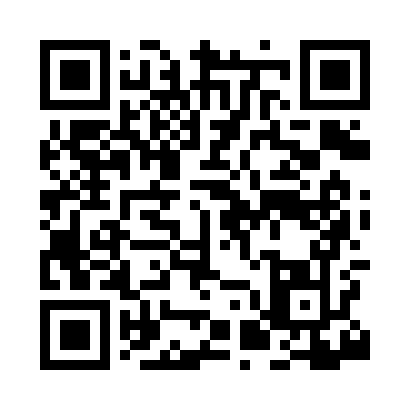 Prayer times for Gads Hill, Missouri, USAMon 1 Jul 2024 - Wed 31 Jul 2024High Latitude Method: Angle Based RulePrayer Calculation Method: Islamic Society of North AmericaAsar Calculation Method: ShafiPrayer times provided by https://www.salahtimes.comDateDayFajrSunriseDhuhrAsrMaghribIsha1Mon4:165:461:074:598:279:572Tue4:175:471:074:598:279:573Wed4:185:471:075:008:279:564Thu4:185:481:075:008:279:565Fri4:195:491:085:008:269:566Sat4:205:491:085:008:269:557Sun4:215:501:085:008:269:558Mon4:215:501:085:008:269:549Tue4:225:511:085:008:259:5410Wed4:235:511:085:008:259:5311Thu4:245:521:085:008:249:5312Fri4:255:531:095:008:249:5213Sat4:265:531:095:008:249:5114Sun4:275:541:095:008:239:5015Mon4:285:551:095:008:239:5016Tue4:295:561:095:008:229:4917Wed4:305:561:095:008:219:4818Thu4:315:571:095:008:219:4719Fri4:325:581:095:008:209:4620Sat4:335:581:095:008:209:4521Sun4:345:591:095:008:199:4422Mon4:356:001:095:008:189:4323Tue4:366:011:095:008:179:4224Wed4:376:021:095:008:179:4125Thu4:386:021:095:008:169:4026Fri4:396:031:095:008:159:3927Sat4:406:041:094:598:149:3828Sun4:416:051:094:598:139:3729Mon4:426:061:094:598:139:3630Tue4:436:061:094:598:129:3431Wed4:456:071:094:598:119:33